Program semináře k představeníIntegrovaného regionálního operačního programuDatum:				15. 4. 2015	Místo konání:	Regionální centrum Olomouc, Jeremenkova 1211/40b, Olomouc, kongresový sál Pegasus.Zahájení:			15. 4. 2015, 9:30 hodinPředpokládané ukončení:	13:30 hodin9:00 – 9:30	Prezence účastníků	9:30 –10:00	Úvodní slovo – Mgr. Zdeněk Semorád - náměstek ministryně pro místní rozvoj, sekce evropských programů10:00 – 10:30		Představení Integrovaného regionálního operačního programu pro období 2014 - 2020 (podporované aktivity, kritéria přijatelnosti projektů, typy žadatelů a financování, harmonogram výzev) – Ing. Anna Vilímová, zástupkyně ředitele Odboru řízení operačních programů a vedoucí oddělení metodiky, Řídicí orgán IROP, MMR,                                Ing. Zdeněk Bogoč, vedoucí odboru metodiky a monitoringu, ÚRR Střední Morava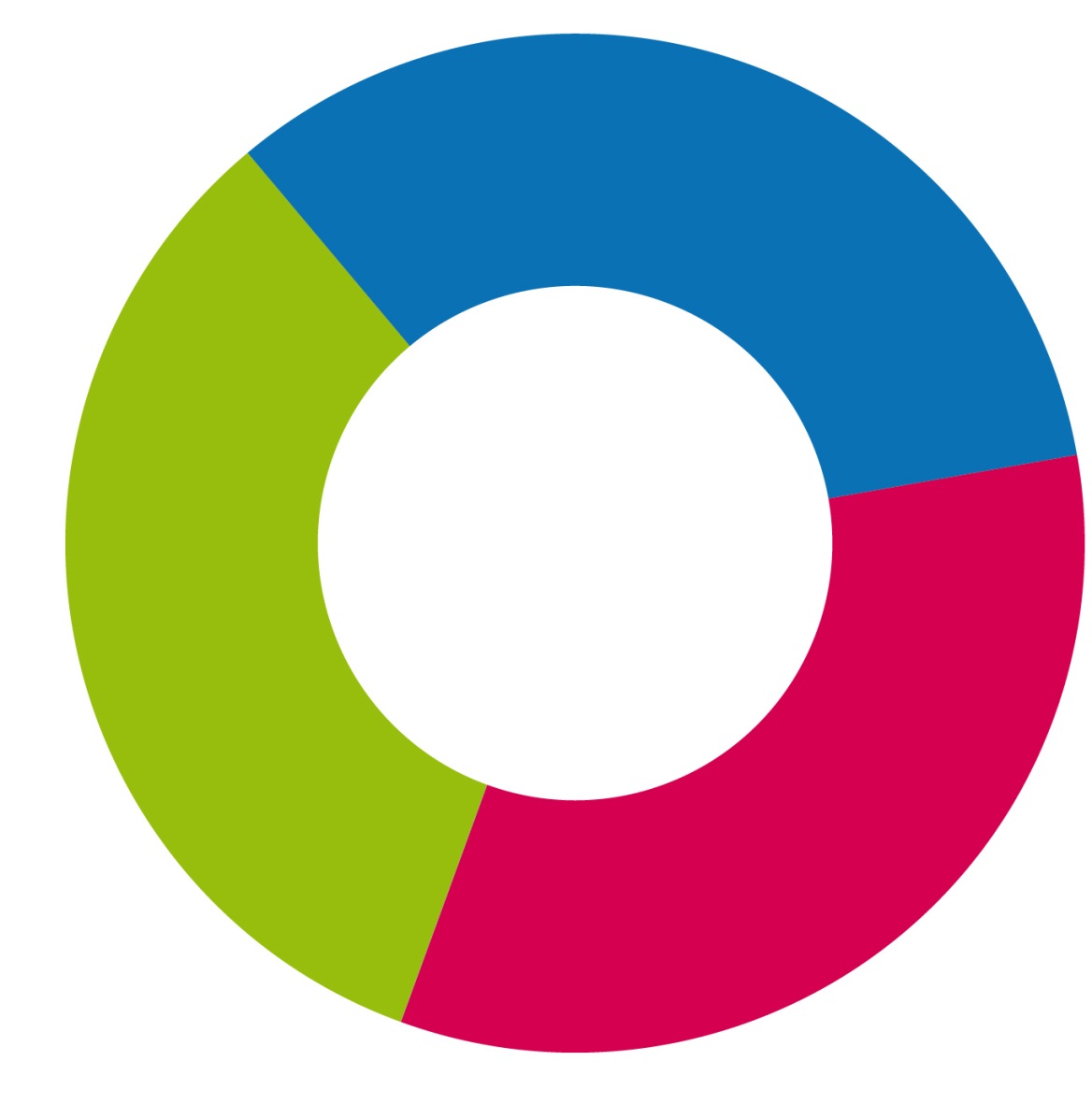 Témata:10:30 – 11:00	Silnice a dopravní obslužnost - Ing. Zdeněk BogočIntegrovaný záchranný systém - Ing. Anna Vilímová11:00 – 11:15	Coffeebreak11:15 – 12:15	Sociální služby, sociální bydlení a sociální podnikáníZdravotnictví - Ing. Anna VilímováVzdělávání - Ing. Zdeněk BogočZateplování - Ing. Anna VilímováKultura - Ing. Zdeněk Bogoče-Government - Ing. Anna VilímováÚzemní plánování - Ing. Anna Vilímová12:15 – 13:00		Integrované nástroje v IROP (Integrované teritoriální investice, 	Integrované plány rozvoje území a komunitně vedený místní rozvoj)	Mgr. František Kopecký – Národní síť Místních akčních skupin	Ing. Daniel Foltýnek – Magistrát města Olomouce13:00 – 13:30	Diskuse	